EXPRESSION OF INTEREST FOR SUPPLY AND ERECTION OF PREFABRICATED CABINS ON DESIGN & BUILD BASIS FOR LIFECARE CENTRES (LCC’S) IN KERALA FOR HLL LIFECARE LIMITED JANUARY 2014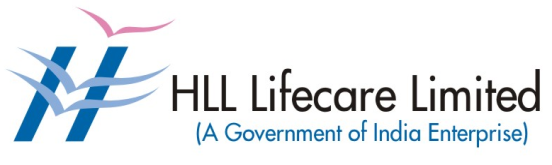 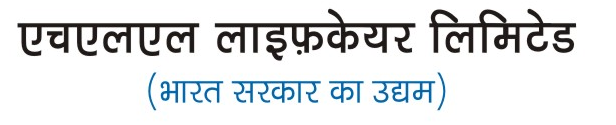 INFRASTRUCTURE DEVELOPMENT DIVISIONADARSH, TC 6/1718, VETTAMUKKU, THIRUMALA P.O.THIRUVANANTHAPURAM – 695006PHONE: 0471-2365873/ 72FAX: 0471-2368144DISCLAIMER	HLL Lifecare Limited (HLL) has prepared this document in order to furnish interested parties background information on the Project. While HLL has taken due care in the preparation of the information contained herein and believe it to be accurate, neither any of its authorities or agencies nor any of their respective officers, employees, agents or advisors gives any warranty or make any representations, express or implied as to the completeness or accuracy of the information contained in this document or any information which may be provided in association with it.	The information is not intended to be exhaustive. Interested parties are required to make their own inquiries and respondents will be required to confirm in writing that they have done so and they do not rely on the information in submitting an EOI. The information is provided on the basis that it is not binding on HLL Lifecare Limited, any of its authorities or agencies or any of their respective officers, employees, agents or advisors.	HLL Lifecare Limited (HLL) reserves the right not to proceed with the Project or to change the configuration of the Project, to alter the timetable reflected in this document or to change the process or procedure to be applied. It also reserves the right to decline to discuss the Project further with any party expressing interest.	No reimbursement of cost of any type will be paid to persons or entities expressing interest.IntroductionHLL Lifecare Limited (HLL) (A Govt. of India Enterprise) under Ministry of Health & Family Welfare is planning to Set up Lifecare centres, Ophthalmic shops, Diagnostic labs and Collection centres at various Medical Colleges, General hospitals and district hospitals across Kerala. At present, HLL is planning to set up Lifecare Centres in Govt. Medical College, Alleppy, General Hospital, Ernakulam and General Hospital, Pathanamthitta on design & build basis. HLL invites expression of interest from competent manufactures having experience in Supply and Erection of prefabricated Cabins for Setting up Lifecare Centres in General hospitals and district hospitals across Kerala on design & build basis. The approximate area for the proposed LCC for the following locations is as follows:Govt. Medical College, Alappuzha 	- 1000 Sq. ftGeneral Hospital, Ernakulam	-   750 Sq. ftGeneral Hospital, Pathanamthitta	-   500 Sq. ft	The firm has to submit the design proposal along with the EOI document. SCHEDULE OF SUBMISSION OF EOIThe EOI document can be downloaded from the HLL website www.lifecarehll.com or from Central Public Procurement Portal. In such case a non-refundable amount of ` 1560/- (Rupees One Thousand Five hundred and Sixty only) towards the cost of Application and processing of documents in DD shall be enclosed along with the application at the time of submission of EOI on following address.Deputy Vice President (Tech.)HLL Lifecare Limited,Infrastructure Development Division,“Adarsh”, T.C 6/1718(1),Vettamukku, Thirumala PO,Thiruvananthapuram- 695 006.Phone - 0471 2365872/73Fax – 0471 2368144HLL LIFECARE LIMITED (A GOVT OF INDIA ENTERPRISE)NOTICE INVITING EXPRESSION OF INTERESTREQUEST FOR EXPRESSION OF INTEREST (EOI)FOR SUPPLY AND ERECTION OF PREFABRICATED CABINS FOR SETTING UP LIFECARE CENTRES IN KERALA ON "DESIGN & BUILD BASIS"HLL Lifecare Limited (HLL) intends to set up Lifecare centres, Ophthalmic shops, Diagnostic labs and Collection centres at various Medical Colleges, General hospitals and district hospitals across Kerala. At present, HLL is planning to set up Lifecare Centres in Govt. Medical College, Alappuzha, General Hospital, Ernakulam and General Hospital, Pathanamthitta on design and build basis. Eligible firms of repute, having experience of the supply and erection of prefabricated cabins and interested in taking up the work in Kerala on Turnkey basis are hereby invited to submit their "Expression of Interest" (EOI) as per the prescribed proforma to HLL Lifecare Limited, Infrastructure Development Division, “Adarsh”, T.C 6/1718(1), Vettamukku, Thirumala PO, Thiruvananthapuram- 695 006 on or before 23.01.2014 in a sealed cover. The EOI document shall be downloaded from the HLL website “www.lifecarehll.com” or from Central Public Procurement Portal and a non-refundable amount of ` 1560 (Rupees One Thousand Five hundred and Sixty only) towards the cost of Application and processing of documents in DD shall be enclosed along with the application at the time of submission of EOI. The DD should be drawn in favour of HLL Lifecare Limited payable at ThiruvananthapuramDEPUTY VICE PRESIDENT (Tech)DEFINITIONS“Applicant” means a reputed Indian firm having the required experience and who has downloaded the EOI document and applied for the same.“Application” means the EOI submitted by an Applicant interested in the project in the prescribed format“HLL” means HLL Lifecare Limited, having its corporate office at “HLL Bhavan”, Poojappura, Thiruvananthapuram “EOI” means Expression of Interest“Project” means planning, designing, supply and erection of pre fabricated cabins for Lifecare Centres.“Site” means the place where the works are to be executed. SECTION IELIGIBILITY CRITERIA The firm applying for prequalification shall be having 3 years experience in the field of design, supply, installation & maintenance of Prefabricated cabins on a turnkey basis in India.The firm must have constructed Prefabricated structures each of value not less than               ` 30.00 lakhs during the last 5 years ending the last day of the month previous to the one in which applications are invited.Certificate of satisfactory completion with date of completion, duly certified by authorized official not below the rank of Executive Engineer/ Project Manager shall be enclosed along with the application.The average annual turnover on construction works should be atleast ` 15.00 lakhs during the last three consecutive financial years ending 31st March 2013.The Firm should not have incurred any loss in more than two years during the last ending March 31, 2013. The shortlisted firm based on commercial evaluation should present their technical capabilities before the technical committee of HLL and the outcome of evaluation of the presentation is part of the eligibility criteria.Evaluation of EOI document The firms which are 3 years experience in the field of design, supply, installation & maintenance of Prefabricated cabins in India will be shortlisted on the basis of technology offered, their financial and technical capabilities to execute the projects within short time of one month from the date of issue of letter of Acceptance from HLL on a turnkey basis.The EOI submitted by the firm shall be evaluated by the technical committee of HLL. The firms will be prequalified based on the evaluation of their EOI as per the eligibility criteria above.The RFP documents will be issued only to the firms successful in the evaluation of eligibility criteria as above. Broad criteria for Selection of technologyShall be cost effectiveShould be capable of withstanding tropical humid and rainy conditions of KeralaShould be capable to be dismantled and shifted to new location with minimum costEnvironmental friendly materials are preferredDesign aesthetics and appealing looks and feelsCORRUPT OR FRAUDULENT PRACTICESHLL requires that Applicants/Suppliers/Contractors under this contract, observe the highest standard of ethics during the procurement and execution of this contract. In pursuance of this policy, HLL Defines, for the purpose of these provisions, the terms set forth below as follows:“corrupt practice” means the offering, giving, receiving or soliciting of anything of value to influence the action of a public official in the procurement process or in contract execution; and“fraudulent practice” means a misrepresentation of facts in order to influence a procurement process or the execution of a contract to the detriment of the Employer, and includes collusive practice among Applicants (prior to or after bid submission) designed to establish bid prices at artificial non-competitive levels and to deprive the Employer of the benefits of free and open competition.Will reject a proposal for award of work if it is determined that the Applicant recommended for award has engaged in corrupt or fraudulent practices in competing for the contract in question.Will declare a Applicant ineligible, either indefinitely or for a stated period of time, to be awarded a contract/ contracts, if it at any time determines that the Applicant/Bidder has engaged in corrupt or fraudulent practices in competing for, or in executing the contract. SEALING OF APPLICATION The Original EOI document including the proposed design shall be sealed in a single large envelope and submitted on or before the last date and time for submission of the EOI.DEADLINE AND ADDRESS  FOR SUBMISSION OF APPLICATIONSApplications shall be submitted to HLL Lifecare Ltd., by hand or through registered post or courier service at the address given below and not later than 14:00 Hrs on 23.01.2014. In respect of Applications received by post or courier, HLL shall not assume any responsibility for any delayed delivery.             The Application should be addressed to Deputy Vice President (Tech.),	Infrastructure Development Division HLL Lifecare Limited,“Adarsh”, T.C 6/1718(1), Vettamukku, Thirumala P.O Thiruvananthapuram - 695 006All envelopes shall be titled "SUBMISSION OF EOI FOR SUPPLY AND ERECTION OF PREFABRICATED CABINS FOR LIFECARE CENTRES IN KERALA FOR HLL LIFECARE LIMITED ON DESIGN & BUILD BASIS" and clearly marked in English with name of the Applicant.HLL may, at its discretion, extend the deadline for the submission of Applications, in which case all rights and obligations of HLL and the Applicants subject to the previous deadline shall thereafter be subject to the deadline as extended.LATE APPLICATIONSApplication received after the dead line of submission of Application shall not be considered or opened under any circumstances.CLARIFICATIONS OF APPLICATIONThe Applicants shall be evaluated on the basis of the Application and the supporting           documents submitted by them. HLL shall not be under any obligation to seek any further information or clarifications. EMPLOYER’S RIGHT TO ACCEPT AND TO REJECT ANY OR ALL APPLICATIONS.        8.1 The employer reserves the right, without being liable for any damages or obligation to inform the applicant, to:Amend the scope and value of contract to the applicant.Reject any or all of the applications without assigning any reason.8.2 Any effort on the part of the applicant or his agent to exercise influence or to pressurize the employer would result in rejection of his application.  Canvassing of any kind is strictly prohibited.9.0 JURISDICTION All disputes arising shall be subject to the jurisdiction of the appropriate court at Thiruvananthapuram, India and will be governed by the laws of India.  APPLICANT’S RESPONSIBILITYWhile submitting the Application the Applicant would submit a certification that it has:Made a complete and careful examination of requirements and other information set forth in this EOI DocumentMade a complete and careful examination of the various aspects of the Project including but not limited to:The Project siteExisting facilities and structuresThe conditions of the access roads and utilities in the vicinity of the Project SiteConditions affecting transportation, access, disposal, handling and storage of the materials.Clearances required for the Project andAll other matters that might affect the Bidder’s performance during the Construction and Operation of the Project if awarded HLL shall not be liable for any mistake or error or neglect by the Applicant in respect of the above.VALIDITY OF APPLICATIONSApplication shall be valid for a period of 120 days from the last date of submission of Applications. HLL retains the right that in exceptional circumstances at its own discretion, it may ask the applicants to extend the validity of their application for a specified period. The Applicant not submitting the letter of extension of the validity period at that time shall not be further considered. LETTER OF TRANSMITTALFrom:ToDeputy Vice President (Technical)HLL Lifecare Limited, Infrastructure Development Division,“Adarsh”, T.C 6/1718(1), Vettamukku, Thirumala P.O, Thiruvananthapuram- 695 006Subject: Submission of Supply and Erection of Prefabricated Cabins for Lifecare Centres in Kerala For HLL Lifecare Limited on Design & Build Basis. Sir,Having examined the details given in the Tender press notice and Qualification documents for the above work, I/we hereby submit the qualification document and other relevant information.I/We hereby certify that all the statements made and information supplied in the enclosed forms A to G and accompanying statements are true and correct.I/We have furnished all information and details necessary for pre-qualification and have no further pertinent information to supply.I/We authorize HLL Lifecare Limited to approach individuals, employers, firms and corporation to verify out competence and general reputation I/We submit the documentary evidence in support of our suitability, technical know-how and capability for having successfully completed the following works and for the details furnished by us in the proforma attached below:Name of work							 Seal of applicantDate of submission					          Signature(s) of ApplicantFORM ‘A’FINANCIAL INFORMATION Financial Analysis – Details to be furnished duly supported by figures in balance sheet/. The balance sheet and profit & loss account for the last five years duly certified by the Chartered Accountant shall be submitted on provisional prequalification by HLL. A. Gross Annual turnover on similar works.YearsB. Profit/Loss		YearsFinancial arrangements for carrying out the proposed work.The following certificates will be enclosed:PAN & Service tax registration Signature of Chartered Accountant with Seal 		   Signature of Applicant FORM ‘B’DETAILS OF ALL WORKS OF SIMILAR CLASS COMPLETED DURING THE LAST THREE YEARS ENDING LAST DAY OF THE MONTH OF DECEMBER 2013* Indicate gross amount claimed and amount awarded by the Arbitrator.										Signature of Applicant  FORM ‘C’PROJECTS UNDER EXECUTION OR AWARDED										Signature of Applicant FORM ‘D’PERFORMANCE REPORT OF WORKS REFERRED TO IN FORM “C” & “D”Name of work /Project & Location.Name of ContractorAgreement No.Estimated Cost.Tendered CostFinal Cost on completion of the project :Date of startDate of completion Stipulated date of completionActual date of completionAmount of compensation levied for delayed completion, if anyAmount of reduced rate items, if any.Performance ReportQuality of work			Very Good/Good/Fair/PoorFinancial soundness	  		Very Good/Good/Fair/PoorTechnical Proficiency		Very Good/Good/Fair/PoorResourcefulness 			Very Good/Good/Fair/PoorGeneral behavior 			Very Good/Good/Fair/PoorDated:		 					Executive Engineer or Equivalent				FORM ‘E’STRUCTURE & ORGANIZATIONName & Address of the applicant Telephone No./Fax No.Legal status of the applicant (attach copies of original document the legal status).An individualA proprietary firmA firm in partnershipA limited company or Corporation  Particulars of registration with various Government bodies (attach attested photocopy). Organization/Place of registration 				Registration No.1.2.3. Names and Titles of Directors & Officers with designation to be concerned with this work.Designation of individuals authorized to act for the organization.Was the applicant ever required to suspend construction for a period of more than six months continuously after you commenced the construction? If so, give the name of the project and reasons of suspension of work.Has the applicant, or any constituent partner in case of partnership firm, ever abandoned the awarded work before its completion? If so, give name of the project and reasons for abandonment.Has the applicant, or any constituent partner in case of partnership firm, even been debarred/black listed for tendering in any organization at any time? If so, give details.Has the applicant, or any constituent partner in case of partnership firm, ever been convicted by a court of law? If so, give details.In which field of Civil Engineering construction the applicant has specialization and interest?Any other information considered necessary by not included above.Signature of ApplicantFORM ‘F’DETAILS OF TECHNICAL & ADMINISTRATIVE PERSONNEL TO BE EMPLOYED FOR THE WORKSignature of ApplicantForm GSAP VENDOR CREATION TEMPLATE Name & SignatureEVENTDATELast date for submission of completed EOI document23.01.2014 at 02:00 pmOpening of EOI document23.01.2014 at 03:00 pm2010-112011-122012-132008-092009-102010-112011-122012-13Sl. NoName of work/ project and locationOwner or sponsor Cost  in Crores with breakup for components  as in para 3, section IDate of commencement as per contractStipulated date of completionActual date of completionLitigation /arbitration pending /in progress with details*Name and address /telephone number of officer to whom reference may be madeRemarks12345678810Sl.NoName of work/ project and locationOwner or sponsoring organizationCost of work in croresDate of commencement as per contractStipulated date of completionActual date of completionLitigation /arbitration pending /in progress with details*Name and address /telephone number of officer to whom reference may be madeRemarks12345678810S. No.DesignationNumber available for this workNameQualificationProfessional experience and details of work carried outResponsibilityRemarks12345678Name of  Vendor / SupplierAddress for CommunicationPhone NumberType of OrganisationCompany / Partnership / ProprietorPAN Number [attach copies]TIN Number [attach copies]CST Number [attach copies]Service Tax Registration No [attach copies]Bank DetailsName of BankAccount NumberRTGS / NEFT [IFS] CodeBranch Name & Address